The Nova Scotia Apprenticeship Board recognizes the time involved in completing this expression of interest form and thanks you for your dedication and ongoing commitment to the trade. You will be contacted soon by someone at the Agency.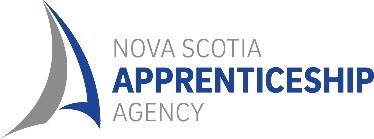 Instructions:Complete this form.Attach resume, if you have one.Return using one of the methods below.Instructions:Complete this form.Attach resume, if you have one.Return using one of the methods below.Instructions:Complete this form.Attach resume, if you have one.Return using one of the methods below.Instructions:Complete this form.Attach resume, if you have one.Return using one of the methods below.Instructions:Complete this form.Attach resume, if you have one.Return using one of the methods below.Instructions:Complete this form.Attach resume, if you have one.Return using one of the methods below.Instructions:Complete this form.Attach resume, if you have one.Return using one of the methods below.Instructions:Complete this form.Attach resume, if you have one.Return using one of the methods below.Instructions:Complete this form.Attach resume, if you have one.Return using one of the methods below.Instructions:Complete this form.Attach resume, if you have one.Return using one of the methods below.Instructions:Complete this form.Attach resume, if you have one.Return using one of the methods below.TRADE ADVISORY COMMITTEE EXPRESSION OF INTEREST FORMTRADE ADVISORY COMMITTEE EXPRESSION OF INTEREST FORMTRADE ADVISORY COMMITTEE EXPRESSION OF INTEREST FORMTRADE ADVISORY COMMITTEE EXPRESSION OF INTEREST FORMTRADE ADVISORY COMMITTEE EXPRESSION OF INTEREST FORMTRADE ADVISORY COMMITTEE EXPRESSION OF INTEREST FORMTRADE ADVISORY COMMITTEE EXPRESSION OF INTEREST FORMTRADE ADVISORY COMMITTEE EXPRESSION OF INTEREST FORMTRADE ADVISORY COMMITTEE EXPRESSION OF INTEREST FORMTRADE ADVISORY COMMITTEE EXPRESSION OF INTEREST FORMTRADE ADVISORY COMMITTEE EXPRESSION OF INTEREST FORMTrade/Occupation:Trade/Occupation:Trade/Occupation:Apprentice Skill Development and Logbook SignoffApprentice Skill Development and Logbook SignoffApprentice Skill Development and Logbook SignoffPlease complete the shaded parts of this form and return it to the following fax or E-mail no later than: Please complete the shaded parts of this form and return it to the following fax or E-mail no later than: Please complete the shaded parts of this form and return it to the following fax or E-mail no later than: Please complete the shaded parts of this form and return it to the following fax or E-mail no later than: Please complete the shaded parts of this form and return it to the following fax or E-mail no later than: Please complete the shaded parts of this form and return it to the following fax or E-mail no later than: Please complete the shaded parts of this form and return it to the following fax or E-mail no later than: Please complete the shaded parts of this form and return it to the following fax or E-mail no later than: Please complete the shaded parts of this form and return it to the following fax or E-mail no later than: Please complete the shaded parts of this form and return it to the following fax or E-mail no later than: Please complete the shaded parts of this form and return it to the following fax or E-mail no later than: Fax:902-424-0717902-424-0717902-424-0717E-mail:kate.wray@novascotia.cakate.wray@novascotia.caPhone:Phone:Phone:902-221-7313Please complete following selection criteria to be considered for the Trade Advisory Committee Please complete following selection criteria to be considered for the Trade Advisory Committee Please complete following selection criteria to be considered for the Trade Advisory Committee Please complete following selection criteria to be considered for the Trade Advisory Committee Please complete following selection criteria to be considered for the Trade Advisory Committee Please complete following selection criteria to be considered for the Trade Advisory Committee Please complete following selection criteria to be considered for the Trade Advisory Committee Please complete following selection criteria to be considered for the Trade Advisory Committee Please complete following selection criteria to be considered for the Trade Advisory Committee Please complete following selection criteria to be considered for the Trade Advisory Committee Please complete following selection criteria to be considered for the Trade Advisory Committee TAC Role:TAC Role: Trade Practitioner (Employee) Trade Practitioner (Employer) Instructor Other __________________ Trade Practitioner (Employee) Trade Practitioner (Employer) Instructor Other __________________ Trade Practitioner (Employee) Trade Practitioner (Employer) Instructor Other __________________ Trade Practitioner (Employee) Trade Practitioner (Employer) Instructor Other __________________Previous WorkshopExperience:Previous WorkshopExperience: NOA Item Bank Editing Translation Jurisdiction Review/Validation NOA Item Bank Editing Translation Jurisdiction Review/Validation NOA Item Bank Editing Translation Jurisdiction Review/ValidationName:Name:Job Title:Job Title:Address:   StreetCity, Prov/Terr.Postal CodeAddress:   StreetCity, Prov/Terr.Postal CodePhone & Fax:Phone & Fax:H. W. Cell Fax H. W. Cell Fax H. W. Cell Fax E-mail:E-mail:Specialization:Specialization:Years of Trade Experience:Years of Trade Experience:Provincial Trade Advisory Board Member:Provincial Trade Advisory Board Member:  Yes  No  Yes  No  Yes  NoEmployer and Employer Address:Employer and Employer Address:Size of Company:Size of Company: Self-employed Small (1-10 employees) Medium (11-50 employees)  Large (over 50 employees) Self-employed Small (1-10 employees) Medium (11-50 employees)  Large (over 50 employees) Self-employed Small (1-10 employees) Medium (11-50 employees)  Large (over 50 employees)Certification /Endorsement Credential:Certification /Endorsement Credential:  Interprovincial Endorsement (Red Seal) Provincial Certification (with no Red Seal) Journeyperson Equivalent* Completed apprenticeship program  Interprovincial Endorsement (Red Seal) Provincial Certification (with no Red Seal) Journeyperson Equivalent* Completed apprenticeship program  Interprovincial Endorsement (Red Seal) Provincial Certification (with no Red Seal) Journeyperson Equivalent* Completed apprenticeship program  Interprovincial Endorsement (Red Seal) Provincial Certification (with no Red Seal) Journeyperson Equivalent* Completed apprenticeship programCredential Information:Credential Information:IP #: CQ #:Apprenticeship Certificate/Diploma #:IP #: CQ #:Apprenticeship Certificate/Diploma #:IP #: CQ #:Apprenticeship Certificate/Diploma #:Summary of Current and Previous Work Experience, Skills, Knowledge, and Training; including any College or university education or attach a resume:*A credential issued by the apprenticeship authority recognizing journeyperson equivalencyADDITIONAL INFORMATIONADDITIONAL INFORMATIONADDITIONAL INFORMATIONADDITIONAL INFORMATIONUnion                       Member:  Yes   If Yes, please indicate Name of Union:         No      Yes   If Yes, please indicate Name of Union:         No      Yes   If Yes, please indicate Name of Union:         No    Member of an    Association(s):   Yes  If Yes, please indicate Name of Association(s):          No      Yes  If Yes, please indicate Name of Association(s):          No      Yes  If Yes, please indicate Name of Association(s):          No    Food Allergies/         Dietary Restrictions:  Yes           No    If Yes, please specify:Under-represented Individuals:(Completion of this section is optional)I am a(n): Female Aboriginal person Person with a disability African Canadian Other (specify) ___________________To assist in the selection process, please respond to the following questions:To assist in the selection process, please respond to the following questions:To assist in the selection process, please respond to the following questions:To assist in the selection process, please respond to the following questions:Please provide a summary of your work experience working with the Apprenticeship Agency on provincial, Atlantic or National curriculum or exam development.Please provide a summary of your work experience working with the Apprenticeship Agency on provincial, Atlantic or National curriculum or exam development.Please provide a summary of your work experience working with the Apprenticeship Agency on provincial, Atlantic or National curriculum or exam development.Please provide a summary of your work experience working with the Apprenticeship Agency on provincial, Atlantic or National curriculum or exam development.Why are you interested in being part of this Atlantic Trade Advisory Committee?Why are you interested in being part of this Atlantic Trade Advisory Committee?Why are you interested in being part of this Atlantic Trade Advisory Committee?Why are you interested in being part of this Atlantic Trade Advisory Committee?What do you see as challenges and opportunities in the trade?What do you see as challenges and opportunities in the trade?What do you see as challenges and opportunities in the trade?What do you see as challenges and opportunities in the trade?Describe your commitment to diversity and inclusion. Describe your commitment to diversity and inclusion. Describe your commitment to diversity and inclusion. Describe your commitment to diversity and inclusion. Describe your comfort with or willingness to learn electronic meeting software such as Skype, Zoom, or Teams.Describe your comfort with or willingness to learn electronic meeting software such as Skype, Zoom, or Teams.Describe your comfort with or willingness to learn electronic meeting software such as Skype, Zoom, or Teams.Describe your comfort with or willingness to learn electronic meeting software such as Skype, Zoom, or Teams.